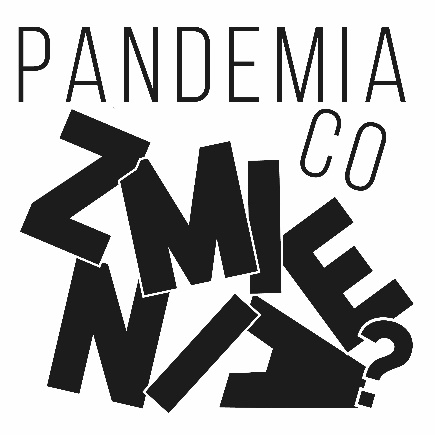 OGÓLNOPOLSKI KONKURS fotograficznyKarta zgłoszeniowaIMIĘ I NAZWISKO WIEK DANE KONTAKTOWE (NUMER TELEFONU ORAZ E-MAIL)TYTUŁ zdjęciaOPOWIEDZ nam o sobie (maksymalnie 150 słów)opis zdjęcia (maksymalnie 150 słów)OświadczenieOświadczam , że jestem autorem nadesłanego zdjęcia oraz że nie naruszam jakichkolwiek praw osób trzecich oraz obowiązujących przepisów prawa. Udział w konkursie jest jednoznaczny 
z wyrażeniem zgody na bezpłatne wykorzystanie nadesłanych prac konkursowych przez organizatora – Miejski Dom Kultury z siedzibą w Wołominie._____________________________________(miejscowość, data,  podpis)Zgoda na udział w konkursie osoby niepełnoletniej(wypełnić w przypadku uczestników niepełnoletnich)Ja, niżej podpisana/y _________________________________ jako przedstawiciel ustawowy 
nieletniego ________________________________________ wyrażam zgodę na jego udział 
w konkursie fotograficznym „Pandemia – co zmienia?” na zasadach określonych w Regulaminie konkursu._______________________________________(miejscowość, data, podpis)